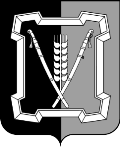 АДМИНИСТРАЦИЯ  КУРСКОГО  МУНИЦИПАЛЬНОГО  ОКРУГАСТАВРОПОЛЬСКОГО КРАЯП О С Т А Н О В Л Е Н И Е09 ноября 2021 г.                        ст-ца Курская                                    № 1349О мероприятиях по организации срочного захоронения трупов людей и животных в условиях военного времени, а также в чрезвычайных ситуациях природного и техногенного характера на территории Курского муници-пального округа Ставропольского краяВ соответствии с Федеральными законами от 21 декабря 1994 г.            № 68-ФЗ «О защите населения и территорий от чрезвычайных ситуаций природного и техногенного характера», от 12 января 1996 г. № 8-ФЗ «О погребении и похоронном деле», от 12 февраля 1998 г. № 28-ФЗ «О гражданской обороне», от 30 марта 1999 г. № 52-ФЗ «О санитарно-эпиде-миологическому благополучии населения», от 06 октября 2003 г. № 131-ФЗ «Об общих принципах организации местного самоуправления в Российской Федерации», постановлением Правительства Российской Федерации от 26 ноября 2007 г. № 804 «Об утверждении Положения о гражданской обороне в Российской Федерации», приказом Министерства Российской Федерации по делам гражданской обороны, чрезвычайным ситуациям и ликвидации последствий стихийных бедствий от 14 ноября 2008 г. № 687 «Об утверж-дении Положения об организации и ведении гражданской обороны в муни-ципальных образованиях и организациях», в целях выполнения задач граж-данской обороны по срочному захоронению трупов людей и животных в ус-ловиях военного времени, а также в чрезвычайных ситуациях природного и техногенного характера на территории Курского муниципального округа Ставропольского краяадминистрация Курского муниципального округа Ставропольского края ПОСТАНОВЛЯЕТ:1. Создать комиссию по организации срочного захоронения трупов людей и животных в условиях военного времени, а также в чрезвычайных ситуациях природного и техногенного характера на территории Курского муниципального округа Ставропольского края.2. Утвердить прилагаемые:	2.1. Положение об организации срочного захоронения трупов людей и животных в условиях военного времени, а также в чрезвычайных ситуациях природного и техногенного характера на территории Курского муниципального округа Ставропольского края.22.2. Положение о комиссии по организации срочного захоронения трупов людей и животных в условиях военного времени, а также в чрезвычайных ситуациях природного и техногенного характера на территории Курского муниципального округа Ставропольского края.	2.3. Состав комиссии по организации срочного захоронения трупов людей и животных в условиях военного времени, а также в чрезвычайных ситуациях природного и техногенного характера на территории Курского муниципального округа Ставропольского края.3. Признать утратившими силу:постановление главы администрации Курского муниципального района Ставропольского края от 19 мая 2008 г. № 91 «О мероприятиях по ор-ганизации срочного захоронения трупов людей и животных в условиях военного времени на территории Курского муниципального района»;постановления администрации Курского муниципального района Ставропольского края: от 06 октября 2017 г. № 717 «О внесении изменений в состав комиссии по организации срочного захоронения трупов людей и животных в условиях военного времени на территории Курского района, утвержденный поста-новлением главы администрации Курского муниципального района Став-ропольского края от 19 мая 2008 г. № 91»;от 19 июня 2020 г. № 361 «О внесении изменений в состав комиссии по организации срочного захоронения трупов людей и животных в условиях военного времени на территории  Курского района, утвержденный пос-тановлением главы администрации Курского муниципального района Став-ропольского края от 19 мая 2008 г. № 91»;от 09 ноября 2020 г. № 664 «О внесении изменений в  состав комиссии по организации срочного захоронения трупов людей и животных в условиях военного времени на территории Курского района, утвержденный поста-новлением главы администрации Курского муниципального района Ставро-польского края от 19 мая 2008 г. № 91».4. Отделу по организационным и общим вопросам администрации Курского муниципального округа Ставропольского края официально обнародовать настоящее постановление на официальном сайте администрации Курского муниципального округа Ставропольского края в информационно-те-лекоммуникационной сети «Интернет». 5. Настоящее постановление вступает в силу со дня его официального обнародования на официальном сайте администрации Курского муниципального округа Ставропольского края в информационно-телекоммуника-ционной сети «Интернет».Глава Курского муниципального округаСтавропольского края	        С.И.КалашниковПОЛОЖЕНИЕоб организации срочного захоронения трупов людей и животных в условиях военного времени, а также в чрезвычайных ситуациях природного и техногенного характера на территории Курского муниципального округа Ставропольского краяI. ОБЩИЕ ПОЛОЖЕНИЯ1. Настоящее Положение об организации срочного захоронения трупов людей и животных в условиях военного времени, а также в чрезвычайных ситуациях природного и техногенного характера на территории Курского муниципального округа Ставропольского края (далее - Положение) разработано в соответствии с Федеральными законами от 21 декабря 1994 г. № 68-ФЗ «О защите населения и территорий от чрезвычайных ситуаций природного и техногенного характера», от 12 января 1996 г. № 8-ФЗ «О пог-ребении и похоронном деле», от 12 февраля 1998 г. № 28-ФЗ «О гражданской обороне», от 30 марта 1999 г. № 52-ФЗ «О санитарно-эпидемиологическом благополучии населения» и определяет порядок выбора и подготовки мест под массовые захоронения, порядок транспортировки и доставки погибших (умерших) к местам погребений, порядок проведения массовых захоронений в братских могилах, порядок регистрации и учета массовых погребений, финансирование работ по организации массового погребения в военное время и при крупномасштабных чрезвычайных ситуациях на территории Курского муниципального округа Ставропольского края (далее - Курский муниципальный  округ).II. ВЫБОР И ПОДГОТОВКА МЕСТ ДЛЯ ПРОВЕДЕНИЯ МАССОВЫХ ПОГРЕБЕНИЙ2. Выбор и выделение мест для проведения массовых погребений на территории Курского муниципального округа определяется администрацией Курского муниципального округа Ставропольского края (далее - админист-рация) совместно с комиссией по организации срочного захоронения трупов людей и животных в военное время, а также в чрезвычайных ситуациях природного и техногенного характера на территории Курского муници-пального округа Ставропольского края (далее - комиссия), на подведомст-венных территориях, на которых предполагается выбор и выделение мест для проведения массовых погребений и захоронений в соответствии с правилами застройки, с учетом гидрогеологических характеристик, особенностей релье-фа местности, состава грунтов, предельно допустимых экологических нагру-зок на окружающую среду и должен обеспечивать неопределенно долгий срок существования места погребения.3. Предоставление земельного участка для размещения места погре-бения  осуществляется в соответствии с земельным законодательством, а так- 2же в соответствии с проектной документацией, утвержденной в порядке, установленном законодательством Российской Федерации и законодательст-вом Ставропольского края.4. Участок для проведения массовых захоронений должен удовлетво-рять следующим требованиям:а) иметь уклон в сторону, противоположную от населенного пункта, открытых водоемов, мест, из которых население использует грунтовые воды для хозяйственно-питьевых целей;б) не затопляться при паводках;в) иметь уровень стояния грунтовых вод не менее чем в 2,0 м от по-верхности земли при максимальном стоянии грунтовых вод;г) иметь сухую пористую почву (супесчаную, песчаную) на глубине  1,5 м и ниже, с влажностью почвы примерно 6 - 18%.5. Перед въездом к месту захоронения должна быть предусмотрена площадка для подвоза и разгрузки трупов, у мест захоронения должны быть предусмотрены площадки для отдачи воинских почестей и других ритуальных обрядов.6. Территория захоронения должна быть огорожена по периметру.7. Создаваемые массовые погребения не подлежат сносу и переза-хоронению ранее одного года. Могут быть перенесены только по решению Правительства Ставропольского края или администрации в случае угрозы затопления либо других стихийных бедствий.8. Памятники, мемориальные сооружения и декоративные скульптуры на братских могилах необходимо устанавливать на участках вне мест размещения захоронений.9. Транспортировка трупов людей к месту погребения и погребение погибших (умерших) производится в гробах на отведенном участке. Захоронение трупов людей проводится в отдельных могилах. На каждого умершего отводится участок 5 кв. м.10. Расстояние между могилами по длинным сторонам должно быть не менее 1 м по короткой стороне не менее 0,5 м. Длина могилы должна быть не менее 2 м, ширина - 1 м, глубина - 1,5 - 2 м. На каждой могиле должна быть земляная насыпь высотой 0,5 м от поверхности земли.11. В исключительных случаях разрешается устройство братских могил. Размер братской могилы определяется из расчета 1,2 кв. м площади на одного умершего. В одну братскую могилу можно захоронить до 100 трупов. Расстояние между гробами в братских могилах должно быть не менее 0,5 м. При захоронении в два ряда верхний ряд должен отстоять от нижнего не менее 0,5 м. Гробы верхнего ряда располагать над промежутками между гробами нижнего ряда. Глубина братских могил должна быть не менее 2,5 м и дно могил выше уровня стояния грунтовых вод не менее чем на 0,5 м. Толщина земли от верхнего ряда гробов до поверхности должна быть не менее 1 м. Надмогильный холм устраивается высотой не менее 0,5 м. Для ускорения минерализации трупов на дне братских могил устраиваются канавки и поглощающий колодец, а также закладывается вентиляционный канал от дна до верха могилы.12. В зависимости от  количества и объема выполняемых работ по захо-3ронению комиссия (в случае необходимости) принимает решение о привлечении дополнительных сил и средств.III. Мероприятия по утилизации трупов животных13. Обследование трупов животных на предмет опасных инфекционных заболеваний проводит государственное бюджетное учреждение Ставропольского края «Курская районная станция по борьбе с болезнями животных».На основании результатов обследования специалистами государственного бюджетного учреждения Ставропольского края «Курская районная станция по борьбе с болезнями животных» делается заключение и определяется порядок утилизации или захоронения трупов животных с опасными инфекционными заболеваниями.14. Места захоронения трупов животных определяет комиссия. В зависимости от количества и объема выполняемых работ по захоронению комиссия (в случае необходимости) принимает решение о привлечении дополнительных сил и средств.IV. Финансирование работ по организации массового погребения15. Финансирование мероприятий по захоронению (погребению) тел (останков) погибших осуществляется в соответствии с расходными обязательствами за счет средств бюджета Курского муниципального округа Ставропольского края, предприятий и организаций, находящихся на территории Курского муниципального округа, или за счет иных средств по решению соответствующих органов в соответствии со статьями 9, 10, 11 Федерального закона от 12 января 1996 г. № 8-ФЗ «О погребении и похоронном деле». Заместитель главы администрацииКурского муниципального округаСтавропольского края                                                                     О.В.БогаевскаяПОЛОЖЕНИЕо комиссии по организации срочного захоронения трупов людей и животных в условиях военного времени, а также в чрезвычайных ситуациях природного и техногенного характера на территории Курского муниципального округа Ставропольского краяI. Общие положения1. Настоящее положение о комиссии по организации срочного захоро-нения трупов людей и животных в условиях военного времени, а также в чрезвычайных ситуациях природного и техногенного характера на терри-тории Курского муниципального округа Ставропольского края (далее - По-ложение) определяет задачи и функции комиссии по организации срочного захоронения трупов людей и животных в условиях военного времени, а также в чрезвычайных ситуациях природного и техногенного характера на территории Курского муниципального округа Ставропольского края (да-            лее - комиссия).2. Комиссия в своей деятельности руководствуется Конституцией Ро-ссийской Федерации, федеральными законами и иными нормативными пра-вовыми актами Российской Федерации, законами и иными нормативными правовыми актами Ставропольского края, Уставом Курского муниципаль-ного округа Ставропольского края, муниципальными правовыми актами Курского муниципального округа Ставропольского края, а также настоящим Положением.3. Комиссия осуществляет свою деятельность во взаимодействии с территориальными органами федеральных органов исполнительной власти, исполнительными органами государственной власти Ставропольского края, структурными подразделениями и территориальными органами админист-рации Курского муниципального округа Ставропольского края, организа-циями различных форм собственности.II. Основные задачи и функции комиссии4. Основными задачами комиссии являются:а) разработка предложений для решения проблем в области захоро-нения погибших в военное время, а также в чрезвычайных ситуациях природ-ного и техногенного характера на территории Курского муниципального ок-руга Ставропольского края (далее - Курский муниципальный округ);б) обеспечение взаимодействия организаций при решении задач в об-ласти захоронения погибших в военное время, а также в чрезвычайных си-туациях природного и техногенного характера на территории Курского му-ниципального округа;в) организация и контроль за осуществлением мероприятий по сроч-ному захоронению погибших в военное время, а также в чрезвычайных ситу-2ациях природного и техногенного характера на территории Курского муниципального округа;г) руководство работами по срочному захоронению погибших в во-енное время, а также в чрезвычайных ситуациях природного и техногенного характера на территории Курского муниципального округа.5. Комиссия в соответствии с возложенными на нее задачами вы-полняет следующие функции:а) организует проведение мероприятий по осуществлению опознания, учета и захоронения с соблюдением установленных законодательством пра-вил;б) организует санитарно-эпидемиологический надзор на территории Курского муниципального округа в военное время, а также в чрезвычайных ситуациях природного и техногенного характера.III. Порядок работы комиссии6. Комиссию возглавляет председатель комиссии.В отсутствие председателя комиссии его функции исполняет заместитель председателя комиссии.7. Председатель комиссии:а) осуществляет общее руководство деятельностью комиссии;б) распределяет полномочия между членами комиссии;в) обеспечивает проведение заседания комиссии;г) принимает участие в обсуждении вопросов, вынесенных на рассмотрение комиссии, а также обладает правом решающего голоса по указанным вопросам и учитывается при определении кворума.8. Секретарь комиссии:а) уведомляет не позднее одного рабочего дня членов комиссии о повестке дня, дате, времени и месте проведения очередного заседания комиссии;б) ведет протокол комиссии.9. Члены комиссии принимают участие в обсуждении вопросов, вынесенных на рассмотрение комиссии, а также обладают правом голоса по указанным вопросам.10. Заседание комиссии считается правомочным, если в них принимает участие не менее 2/3 членов комиссии.11. Решения комиссии принимаются большинством голосов присутствующих на заседании членов комиссии.Решение комиссии оформляется протоколом. Решения комиссии носят рекомендательный характер.Заместитель главы администрацииКурского муниципального округаСтавропольского края                                                                     О.В.БогаевскаяСОСТАВкомиссии по организации срочного захоронения трупов людей и животных в условиях военного времени, а также в чрезвычайных ситуациях природного и техногенного характера на территории Курского муниципального округа Ставропольского края2Заместитель главы администрацииКурского муниципального округаСтавропольского края                                                                     О.В.БогаевскаяУТВЕРЖДЕНОпостановлением администрации Курского муниципального округа Ставропольского краяот 09 ноября 2021 г.  № 1349УТВЕРЖДЕНОпостановлением администрации Курского муниципального округа Ставропольского краяот 09 ноября 2021 г.  № 1349                УТВЕРЖДЕНпостановлением администрации Курского муниципального округа Ставропольского краяот 09 ноября 2021 г.  № 1349Маркович Михаил  Владимировичзаместитель главы администрации Курского муниципального округа Ставропольского края, председатель комиссииСушко Сергей Николаевич заместитель главы администрации - начальник отдела сельского хозяйства и охраны окружающей среды администрации Курского муниципального округа Ставропольского края, заместитель председателя комиссииШтапурин Эдуард Ивановичначальник отдела по общественной безопасности, гражданской обороне и чрезвычайным ситуациям администрации Курского муниципального округа Ставропольского края, секретарь комиссии Члены комиссии:Члены комиссии:Члены комиссии:Вардзелов Павел Александрович начальник отдела муниципального хозяйства, архитектуры и градостроительства администрации Курского муниципального округа Ставропольского краяГорячева Наталья Николаевнаначальник отдела записи актов гражданского состояния по Курскому району управления записи актов гражданского состояния Ставропольского края (по согласованию)Кияшко Алексей  Васильевичглавный врач государственного бюджетного учреждения здравоохранения Ставропольского края «Курская районная больница» (по согласованию)Лимонов АндрейВалерьяновичдиректор муниципального казенного учреждения Курского муниципального округа Ставропольского края «Единая дежурно-диспетчерская служба»Мишина Елена Владимировнаначальник Финансового управления администрации Курского муниципального округа Ставропольского краяСтепко ВасилийВасильевичдиректор муниципального бюджетного учреждения «Управление по благоустройству» Сулумова ГалинаБорисовназаместитель начальника Территориального отдела Управления Федеральной службы по надзору в сфере защиты прав потребителей и благополучию человека  по  Ставропольскому  краю в городе Георгиевске и Георгиевском районе (по согласованию)Усков Юрий Валентинович заместитель начальника полиции (по охране общественного порядка) Отдела Министерства внутренних дел Российской Федерации по Курскому району (по согласованию)Хлебников ВиталийЛеонтьевичначальник отдела имущественных и земельных отношений администрации Курского муниципального округа Ставропольского краяШагров Вадим Анатольевичначальник государственного бюджетного учреждения Ставропольского края «Курская районная станция по борьбе с болезнями животных» (по согласованию)